الأستاذ المساعد الدكتورة هـناء محمود إسماعيل الجنابي 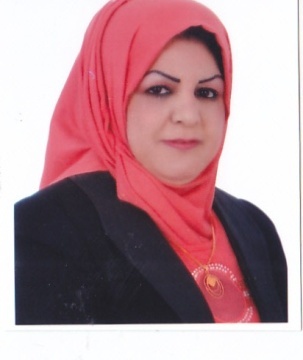 العراق / الجامعة العراقية / كلية الآداب / قسم اللغة العربية                               Hana’aMahmood Ismail, PhD                               Iraqia University College of Arts     أستاذ اللغة/  النحو واللسانيات في العراق / الجامعة العراقية/ العراق / كلية الآداب / قسم اللغة العربية ,حاصلة على الدكتوراه  والماجستيرفي اللغة العربية وآدابها من جامعة بغداد/كلية التربية للبنات .نالت أطروحتي في الدكتوراه درجة (الامتياز ) , وطبعت في دار الكتب العلمية / بيروت بعنوان ( النحو القرآني في ضوء لسانيات النص ).    درّست في الجامعيات الحكومية : جامعة بغداد ,وجامعة بابل , والجامعة العراقية وتنمية مهارات اللغة لطلاب غيرالاختصاص . فضلا عن التصحيح اللغوي,والإشراف على الرسائل والأطاريح الجامعية .  عضو جمعية اللسانيين العراقيين , وكُلِّفت بمهام مسؤولة ضمان الجودة في جامعة بابل /كلية الدراسات القرآنية ,وعضو الجمعية العراقية للتكنولوجيا الحاسوب والمعلوماتية  .           تنوع نشاطي البحثي الأكاديمي في : اللغة والنحو والدراسات القرآنية ,ولغة الخطاب الإعلامي ,والأدب والشعر , علم لغة النص ( لسانيات النص) , ولدي عدد من الكتب والمؤلفات و البحوث المنشورة في المجلات العلمية العراقية المحكمّة ,ومقالات أدبية منشورة في جريدة الزمان وغيرها. أسهمت باحثة في العديد من المؤتمرات المحلية والدولية والدولية العربية في المجلس الدولي الثالث والرابع والخامس – للغة العربية في الإمارات العربية المتحدة,والمؤتمرات المحلية في جامعة الموصل ,وجامعة بابل,والجامعة الاسلامية في النجف الأشرف ,والندوات والحلقات النقاشية المشتركة مع بيت الحكمة العراقي  .     حزت على شهادات تقديرية : منها وسام (الباحث المبادر ) من منصة أريد العالمية للباحثين    (  " Arab Researcher iD )  في جامعة ملايا في ماليزيا في 9/8/2016 . وتكريمي بدرع التميز العلمي من منصة أريد في 11-4-2017  وعضو في هيئة التحكيم العلمي لصلاص مجلات غربية وعالمية منها :  مجلة ( إشكالات في  اللغة والأدب )  الصادرة عن المركز الجامعي لتمنغست في الجزائر للموسمين 2015-2016. و2016-2017 . و مجلة ( المجلة الدولية للدراسات العلميةوالتربوية ) 2017-2018 International Journal of Scientific & Educational Researchالصادرة في الولايات المتحدة الأمريكية . ومجلة الحجاز العالمية المحكمة للدراسات االإسلامية والعربية الصادرة عن دار الحجاز للدراسات الإسلامية والعربية بمنظومة الاعمال والمعرفة بجامعة الملك عبد العزيز / المملكة العربية السعودية للعام 1438-2017.  ومجلة حوليات الآداب واللغات بجامعة محمد بومضياف بالمسيلة في الجزائر,ومجلة جسور المعرفة ,ومجلة اللغة العربية وآدابها في الجزائر .السِّيرة العلميّة ............................الاسم : أ.م د. هناء محمود  إسماعيل نجم الجنابي.                                                                                              HANAA  MAHMOOD ISMAEL JANABIاللقب العلمي :  أستاذ مساعد . Assistant Professor                  المدرس 2013 ,الأستاذ المساعد  25/ 1 / 2016 ,مكان العمل :  بغداد / الجامعة العراقية / كلية الآداب – قسم اللغة العربية  .Iraqia University –College of Arts Arabic Dep.                          Iraq –Baghdad                                          استاذة مادة النحو والصرف والبلاغة واللسانيات.مواد التدريس : النحو ,والصرف ,اللغة الإعلامية ,والأخطاء اللغوية الشائعة ,تنمية مهارات اللغة العربية (القراءة والكتابة ) لدى الطلاب ولغير الاختصاص .التصحيح اللغوي للمقالات والرسائل  الجامعية .عنوان السكن : العراق - بغداد .رقم الموبايل : 07706258797 .الإيميلhannaaaljanabi64 @ yahoo.com                                                       صفحتي على الفيس بوك :     د.هناء محمود .     ــ الشهادات الحاصلة عليها :شهادة الماجستير آداب في اللغة العربية في  13- 6- 2007 .من جامعة بغداد / كلية التربية للبنات.عنوان الرسالة : (منهج التحقيق النحوي وأثره في الدراسات النحوية).شهادة الدكتوراه فلسفة آداب في اللغة العربية  في 25 -7 -2011.من  جامعة بغداد/كلية التربية للبنات.عنوان الأطروحة : (النحو القرآني اتجاهاته وخصائصه) .الاختصاص العام : اللغة .الاختصاص الدقيق : النحوالقرآني , ولسانيات  النص الحديثة .ــ الخبرات العلمية :نالت أطروحتي في الدكتوراه درجة (الامتياز ) , وطبعت في دار الكتب العلمية / بيروت بعنوان ( النحو القرآني في ضوء لسانيات النص ). يدرّس في الجامعات العراقية  في مقررات الدراسات العليا .التدريس الحالي :       مادة ( النحو العربي والتطبيق )  الجامعة العراقية / كلية الآداب                              من 2013 ولحد الآن .     مادة  منهجية تدرس لطلاب مرحلة البكالوريوس للسنة الاولى والثانية والثالثة والرابعة في            الجامعة العراقية/ كلية الآداب قسمي اللغة العربية ,وقسم علوم القرآن .     المنهج المقرّر(شرح ابن عقيل ) وتطبيقاته من المصادر النحوية الأخرى . النحو والتطبيق /المرحلة الأولى 2015- 2016 . 2016-2017 ا- النحو/ المرحلة الرابعة 2017-2018 .-النحو /المرحلة الثالثة /2018-2019الدراسات العليا :مادة دراسات قرآنية / ماجستير لغة 2017-2018مادة قضايا نحوية/ ماجستير لغة 2018-2019 الخبرات التدريسية : مادة ( اللغة الإعلامية )  في جامعة بغداد / كلية الإعلام / قسم الصحافة من 2008-2013مادة منهجية لأقسام غير الاختصاص عبارة عن محاضرات تلقى على طلاب المرحلة الرابعة , مع تطبيقات على الأخطاء اللغوية الشائعة . وتنمية مهارات القراءة والكتابة لدى الطلاب. تقويم الرسائل الجامعية والتصحيح اللغوي للرسائل الجامعية والأطاريح مع تصحيح مقالات طلبة قسم الصحافة وعلى اختلاف المراحل المنشورة في جريدة قسم الصحافة .مادة ( التحليل الأسلوبي للنص )  في جامعة بغداد / كلية الإعلام /  قسم الصحافة                               2010 -2011وهي مادة منهجية لأقسام غير الاختصاص عبارة عن محاضرات تلقى على طلاب المرحلة الثالثة, مع تطبيقات تحليل النصوص الإعلامية.مادة ( تطبيقات بلاغية ) جامعة بغداد / كلية الإعلام / قسم الصحافة2011-2013 .مادة منهجية لأقسام غير الاختصاص عبارة عن محاضرات تلقى على طلاب المرحلة الأولى, مع حفظ نصوص عربية من الموروث القرآني والحديث النبوي الشريف والموروث الأدبي الشعري والنثري العربي القديم ,مع تطبيقات على النصوص الإعلامية ونماذج من الأخطاء الشائعة في الإعلام . مادة ( اللغة العربية العامة ) / جامعة السلام الأهلية / قسم القانون  من 2011- 2013 . مادة منهجية لأقسام غير الاختصاص عبارة عن محاضرات تلقى على طلاب المرحلة الأولى والثانية ,  تتضمن قواعد الكتابة العربية وأمثلة ونماذج تطبيقية من الموروث اللغوي ,والتركيز على (اللغة القضائية )  مع تحليل تطبيقي لنماذج من النصوص والدعاوى القضائية و الأخطاء اللغوية الأسلوبية الشائعة في لغة القضاء . مادة ( علم الصرف ) الجامعة العراقية / كلية الآداب من 2013 0 - 2014                   مادة منهجية  تدرس لطلاب مرحلة البكالوريوس للسنة الاولى والثانية  في قسمي                               اللغة العربية وقسم علوم القرآن .           المنهج المقرر : شذا العرف في فن  الصرف / للحملاوي , ود. هاشم طه شلاش.                ومصادر أخرى مادة ( البلاغة العربية  ) / علم المعاني الجامعة العراقية / كلية الآداب  2014-2015مادة منهجية تدرّس لطلبة البكالوريوس في المرحلة الأول في كتاب ( جواهر البلاغة ) للسيد أحمد الهاشمي , وتطبيقات  من مصادر أخرى. مادة (فقه اللغة العربية ) الجامعة العراقية / كلية الآداب 2015 -2016 .مادة منهجية تدرّس لطلبة البكالوريوس في المرحلة الرابعة في كتاب ( فقه اللغة د. حاتم الضامن )  , و مصادر أخرى.        -  المناصب واللجان المشاركة :       1- عضو في جمعية اللسانيين العراقيين التابعة  لوزارة التعليم العالي والبحث العلمي، الأمر الوزاري ( 3/5623 ) في 20/ 5/ 2010 .2-مسؤولة شعبة ضمان الجودة /جامعة بابل /كلية الدراسات القرآنية /قسم لغة القرآن من 20-2-2013 إلى 28-9-2013 .عضو لجنة انتخابات عضو ارتباط في كلية الآداب /الجامعة العراقية مع نقابة المعلمين في 17  -6-2014 .عضو في اللجنة الامتحانية في قسم اللغة العربية /كلية الآداب بالعدد ش ت أ/69 في 20 /1 /2014 . وعام 2015-2016 .عضو لجنة التقويم الذاتي في قسم اللغة العربية /  كلية الآداب ع28/16/2/2016 . عضو في الجمعية العراقية لتكنولوجيا الحاسوب والمعلوماتية 1/8/2016. عضو في منصة أريد العالمية للباحثين الناطقين باللغة العربية على الرابط الآتي : my \ login.aspx .arid.عضو في لجنة إقرار موضوعات طلبة الدراسات العليا / الدكتوراه /فرع اللغة في قسم اللغة العربية /كلية الآداب /الجامعة العراقيةبرقم د/769 23/10/2017. عضو لجنة السلامة الفكرية وتدقيق الرسائل والاطاريح الجامعية في قسم اللغة العربية في كلية الآداب /الجامعة العراقيةبالرقم/ د185 في 28/2/2018.عضو لجنة السلامة اللغة العربية في الجامعة العراقية 3/9 / 2018عضو في هيئة التحكيم العلمي لمجلة جسور المعرفة.عضو الهيئة العلمية والاستشارية لمشروع الباحث الدولي  في الجزائر 1/9/ 2018 .عضو في اللجنة الامتحانية في قسم اللغة العربية /كلية الاداب 2018-2019 عضولجنة الاقتباس العلمي والمقاصة في قسم اللغة العربية 2017-2018.عضو لجنة ادارية في كلية الاداب /الجامعة العراقية (لجنة تحصين الطلبة من مخاطر الاستخدام السلبي لمواقع التواصل الاجتماعي )7/10/2018. المشاركة في عضوية المجلات العربية العربية والعالمية :عضو محكم في اللجنة العلمية في مجلة (إشكالات في اللغة والأدب )الصادرة عن معهد الآداب واللغات بالمركز الجامعي لتمنغست في الجزائرلسنتين متتاليتين  2015-2016. و2016-2017 والى الآن .البحوث المحكمة في مجلة إشكالات في اللغة والأدب للعام 2015- 2016 :أهمية الترجمة في إثـراء البحث المعجمي العـربي /قراءة في كتاب "منهج المعجميّة" لجورج ماطوري 18/2/2016 .اللغة العربية و الانترنت /المعطيات الأساسية، و طرق المعالجة. 18/2/2016 .شروط التخفيف في اللسان العربي في ضوء كتاب سيبويه 2/11/2016 ثلاثة مصادر أساسيّة لإثراء اللغة العربية في الفترة المعاصرة في عصرنا الحاضر القراءات القرآنية، ملاحظات النحاة الأوائل، و اللهجات المحكية.2/11/2016 .التعــريف والمفهــوم فــي الصناعــة النحويــة 2/11/2016 فنّ تدريس مواد اللّغة العربيّة،طرائقه ووسائله./  الطّور الأوّل أنموذجا /  16/12/2016 .مـــاهيَّـــةُ المُـــرَكَّبِ / 16/12/2016 . ..............................بحوث عام 2016- 2017 :القضـــــــــايا اللـــغوية و البــــلاغية فــــي تفـــسيــــر هــــــود بن محكــــــم الهــــواري 28/1/2017.المصطلح التّعليمي عند الباحث عبد الرّحمان الحاج صالح"  الملكة و الانغماس اللّغوي أنموذجا "  28/1/2017 عبد القاهر الجرجاني /حياته وأعماله ومنهجه اللغوي /قراءة وصفية تحليلية تأريخية 21-6 -2017............................................... بحوث عام 2018:1-مقاربة جديدة في تصنيف الوحدات العبارية العربية 15/11/2017.2-عضو محكم في المجلة العلمية المحكمة ( المجلة الدولية للدراسات العلميةوالتربوية ) 2017-2018 International Journal of Scientific & Educational Researchالصادرة في الولايات المتحدة الأمريكية .البحوث المحكمة في المجلة  :التركيب  وأهميته اللسانية بين القدماء والمحدثين/ 5 -3 -2017 . الحوار في القرآن الكريم ـ قصة سيدنا سليمان أنموذجا  5- 3- 2017 . ..........عضو محكم في هيئة التحكيم العلمية في مجلة الحجاز العالمية المحكمة للدراسات االإسلامية والعربية الصادرة عن دار الحجاز للدراسات الإسلامية والعربية بمنظومة الاعمال والمعرفة بجامعة الملك عبد العزيز / المملكة العربية السعودية للعام 1438-2017. البحوث المحكمة في المجلة:التقابل بين التلاشي والثبات في سورة الكهف وأثره في ترابط النص................... 4-عضو الهيئة الاستشارية العلمية لمجلة حوليات الآداب واللغات بجامعة محمد بومضياف بالمسيلة في الجزائر 23-6-2017الى الآن .البحوث المحكمة:المقاربة النصية في السندات البيداغوجية للتعليم الثانوي أنموذجا 20-6-2017.......5-عضو محكم في الهيئة الاستشارية لمجلة اللغة العربية وآدابها في الجزائر21/6/2017 عبد القاهر الجرجاني قراءة وصفية / حياته وأعماله ومنهجه اللغوي 21-6 -2017(علم الصرف  تعريفه نشأته موضوعاته) 13/6/2017...................6-عضو خبير في الهيئة الاستشارية العلمية لمجلة جسور المعرفة في كلية الآداب واللغات /جامعة حسيبة بو علي/ الجزائر في 19/ 7/ 2017 .البحث المحكم :معوقات العلاج الأرطفوني لحبسي بروكا المصاب بالاكتئاب /دراسة لحالات نموذجية ميدانية 19/7/2017.........................تحكيم بحث في مجلة مداد الآداب / الجامعة العراقية ( ما يقبل الحمل على اللفظ وعلى  المعنى وضعًا ) في 1/11/2017 .تحكيم بحث في مجلة مداد الاداب /الجامعة العراقية ( خروج اللفظ عن أصله لما دخله من المعنى في ضمنه للأمام ابي القاسم السهيلي (581ه) دراسة وتحقيق ) 6/9/2018تحكيم بحث في مجلة مداد الاداب /الجامعة العراقية ( الاعلال والابدال في سورة مريم دراسة تحليلية صرفية) 1/10/2018 تقييم  بحث ترقية علمية الى أستاذ مساعد /جامعة بابل / كلية الدراسات القرآنية 5/11/ 2018...............................عضو الهيئة الاستشارية العلمية للسنة الثانية في مجلة حوليات الآداب واللغات بجامعة محمد بومضياف بالمسيلة في الجزائر 5/ 1/ 2018 وتحكيم البحث : ( الشاهد اللغوي في تفسيرغريب الالفاظ في سيرة ابن هشام)- المشاركة في  التأليف والنشاطات الإعلامية الثقافية :تأليف كتاب (النحو القرآني في ضوء لسانيات النص )  في مؤسسة دار الكتب العلمية / بيروت /2012 م . كتاب ( الفن المفقود في كتاب جنة الشوك ) للأديب طه حسين /دراسة وتحليل ,كتاب مشترك مع الأستاذ الدكتور طالب محمد اسماعيل.داركنوز المعرفة / عمان 2017 .المقالات المنشورة في  صحيفة الزمان / العراق وهي :جمعية اللسانيين العراقيين بين الواقع والطموح /الزمان 11- 2 – 2012 م.النحو القرآني في ضوء اللسانيات الحديثة / الزمان 25 – 7- 2012 م.قل أعوذ برب الفلق والعصا / الزمان 20 -1 -2012 م.مطر ...مطر...مطر... /الزمان 3 -2 -2013 م.ذاكرة إنسان ...../ الزمان 29 4- 2013 م .  مقالي المنشور في مجلة الرسالة الاسلامية / العراق ع : 341 (1435هـ -2014م)بعنوان (شهر رمضان وتهذيب النفس البشرية ).البحوث المنشورة :1- مراعاة المخاطب وأحوال المقام في النحو القرآني/مجلة كلية التربية –الجامعة المستنصرية ع 70,مجلد 17 ,2011 .2- لغة الاتصال في الخطاب النبوي الشريف(دراسة لنماذج مختارة / وقائع المؤتمرالعلمي الدولي الثاني /جامعة الموصل - كلية التربية للبنات 20-1-2013.3- بلاغة الحذف في حكم الإمام علي بن أبي طالب (عليه السلام ) /مؤتمر الجامعة الإسلامي / النجف الأشرف 20-5-2014 بعنوان ( وارث علم النبيين الإمام أمير المؤمنين علي بن أبي طالب (عليه السلام) للإبداع الفكري ) .4-استعمال اللغة العربية وترقيتها في الإعلام والصحافة /كلية الإعلام –جامعة بغداد إنموذجًا)- وقائع المؤتمر الدولي الثالث للغة العربية –المجلس الدولي للغة العربية 7-10/5/2014 , المجلد السابع ,ص 600.5-اللغة العربية وتحديات الهوية/وقائع المؤتمر الدولي الرابع في دبي /الامارات العربية المتحدة/الطبعة الأولى2015/المجلد الثالث,ص387  . 6-عين الميزان في تداول فعل الكلام عبر الأزمان / مجلة كلية التربية للبنات / جامعة بغداد / مجلد 27/ العدد 4/ايلول 2016. Issn 1680-8130(الخطاب الإعلامي وصناعة اللغة).منشور ضمن وقائع المؤتمر الدولي الخامس للغة العربية دبي- الإمارات العربية المتحدة  للمدة من7 /5/2016.المجلد 8/ص160مصطلح النحو القرآني / قراءة تأصيلية في المفهوم والاصطلاح/مجلة مداد الآداب / كلية الآداب /منشور في العدد 14 /2017.  Issn2222-6575 9-المصطلح اللساني وإشكالات التلقي, قيد النشر في الجزائر , دار ألفا,تاريخ قبول النشر 18/8/2018. ISBN:978-99310 - تحقيقٌ نحوي في الأداة حتّى/ قيد النشر في مجلة ريس للعلوم التربوية/ تركيا /تاريخ قبول النشر 21/ 12/ 2019. ISSN:  2148-5518البحوث مقبولة النشر المشتركة :1-الإحالة باسم الاشارة وبأدوات المقارنة واثرها في تماسك النص ف ي أحاديث الدعاء في الصحيحين نموذجا / د.هناء محمود ورند قيس  هادي /مجلة الجامعة العراقية /31-5-2018. 2-الإحالة باالضمير وبالاسم الموصول واثرها في تماسك النص ف ي أحاديث الدعاء في الصحيحين نموذجا / د.هناء محمود ورند قيس  هادي /مجلة الجامعة العراقية /31-5-2018. 3-الدلالة النحوية لالفاظ صيغة تفعيل في القرآن الكريم/د.هناء محمود ومعروف جميل ربيع/مجلة الجامعة العراقية29-4-2018.4- الدلالة الصوتية لالفاظ صيغة تفعيل في القرآن الكريم/د.هناء محمود ومعروف جميل ربيع/مجلة الجامعة العراقية29-4-2018.5-دراسة المستوى الصوتي في ديوان اعاصير مغرب لعباس محمود العقاد /د.هناء محمود ومعروف جميل ربيع/مجلة الجامعة العراقية29-4-2018.دراسة الظواهر الدلالية  في ديوان اعاصير مغرب لعباس محمود العقاد /د.هناء محمود ومعروف جميل ربيع/مجلة الجامعة العراقية29-4-2018البحوث المقدمة إلى ترقية الأستاذ المساعد 2016استعمال اللغة العربية وترقيتها في الإعلام والصحافة /كلية الإعلام –جامعة بغداد إنموذجًا)- وقائع المؤتمر الدولي الثالث للغة العربية –المجلس الدولي للغة العربية 7-10/5/2014 , المجلد السابع ,ص 600.مصطلح النحو القرآني / قراءة تأصيلية في المفهوم والاصطلاح/مجلة مداد الآداب /الجامعة العراقية/ رقم صلاحية النشر253 في 17-5-2015 .ومنشور في العدد 14 /2017عين الميزان في تداول فعل الكلام عبر الأزمان / مجلة كلية التربية للبنات / جامعة بغداد / رقم صلاحية النشر 9/12/2015 . / مجلد 27/ العدد 4/ايلول 2016. الدورات التدريبية : دورة طرائق التدريس والمكتبة الافتراضية في الجامعة التكنولوجية من 3-14/11/2013 . دورة تحقيق المخطوطات التي ألقاها الأستاذ الدكتور محيي هلال السرحان , التي أقامتها كلية الآداب بالتعاون مع الشؤون العلمية  في رئاسة الجامعة العراقية لشهر شباط –آذار 2014م .الدورة التدريبية في مركز البيان للتخطيط والدراسات بعنوان (( النشر في المجلات الأكاديمية الدولية من مهارات البحث الى صياغة الأفكار )) للمدة من18-19 /12 /2015 وتكريمي بشهادة المشاركة.دورة المحادثة في اللغة الانكليزية /المعهد العالي للغات الأجنبية /العراق –بغدادللمدة من 1/7 /2016 – 1/9/2016 .تدريب  طلاب غيرالاختصاص في ورشة عمل على تنمية مهارات اللغوية الإعلامية /الجمعية العراقية للحاسوب والمعلوماتية 17/8/2016 (نشاطات المجتمع المدني)كتب الشكر شهادة تقديرية جامعة بابل/ كلية الدراسات القرآنية/قسم لغة القرآن مشاركة في المؤتمر العلمي السنوي الخامس-8/5-2013شهادة تقديرية ديوان الوقف الشيعي / المركز الوطني لعلوم القرآن مشاركة في مسابقة الاسبوع القرآني السنوي الخامس28-9-2013شهادة تقديرية جامعة الموصل /كلية التربية للبنات/ قسم اللغة العربية مشاركة  في المؤتمر العلمي  الدولي الثاني 20/11/2013 .كتب (شكر على إهداء )من رئيس الجامعة العراقية  وعميد كلية الآداب , وكلية التربية ابن رشد وكلية الآداب .2013,2014 شكر وتقدير من السيد  رئيس الجامعة العراقية تثمينا للجهود في اللجنة الامتحانية في قسم اللغة العربية لعام 2015 -2016 .شكر وتقدير من السيدعميد كلية الآداب /الجامعة العراقية تثمينا للجهود في اللجنة الامتحانية في قسم اللغة العربية لعام /15/10/ 2016.شكر وتقدير من السيد عميد كلية الآداب / الجامعة العراقية تثمينا للمشاركة في مناقشة اطروحة الدكتوراه  ( تقريرات الأنبابي على حاشية أبي النجا على شرح خالد على الأجرومية دراسة وتحقيق  ) في 14- 8- 2017.شكر وتقدير من السيد عميد كلية الآداب / جامعة ذي قارتثمينا للمشاركة في مناقشة رسالة الماجستير ( التماسك النصي في آيات الأحكام ) في 20- 9- 2018.كتاب شكر من السيد عميد كلية الدراسات القرآنية /جامعة بابل تثمينا للمشاركة في مناقشة رسالة الماجستير الموسومة(المظاهر التداولية في تفسير اللتبيان للطوسي(ت406هـ)للطالب علي محمد نور في 26-2-2018.كتاب شكر من السيد رئيس الجامعة العراقية تثمينا لجهود اللجنة العلمية في قسم اللغة العربية  عدد4/1906 في 28-2-2018.كتاب شكر من السيد عميد كلية الآداب /جامعة البصرة تثمينا للمشاركة في مناقشة رسالة الماجستير الموسومة( افعال الكلام في كتاب الأمالي لأبي علي القالي ت356هـ) في الخميس 3/5/2018. كتاب شكر من السيد عميد كلية الفننون الجميلة تثمينا للمشاركة في الندوة الموسومة (فن المسرح وفضاء اللغة والترجمة) عدد49س/18/3/2018.كتاب شكر من السيد رئيس الجامعة العراقية للحاصلين على تقدير (امتياز)في تقييم الآداء للعام 2016/2017 عدد4/2049 في 6/3/2018.كتاب شكر من السيد رئيس الجامعة العراقية الى اعضاء اللجنة التحضيرية والعلمية في يوم الضاد 28/2/2018المكافآت والجوائز  جائزة على وسام (الباحث المبادر ) في منصة أريد العالمية  9/8/ 2016.درع الابداع والتميز العلمي من منصة اريد العالمية في جامعة ملايا في ماليزيا في 11-4-2017 .الخبرات العلمية في الدراسات العليا   تقويم علمي / رسالة الماجستير ( مقاصد التعريف والتنكير للألفاظ المتماثلة في القرآن الكريم ) الطالب سليمان يونس سمايل /اشراف أم.د حازم السبعاوي /جامعة الموصل - كلية الآداب –قسم اللغة العربية   28- 8- 2016.تقويم علمي / رسالة ماجستير (شعر المتنبي في ضوء نظرية أفعال الكلام) الطالب محمد ابراهيم هريس /اشراف أ. م .د علي حنيحن / كلية الآداب – قسم اللغة العربية /جامعة ذي قار       28- 9- 2016 .تقويم لغوي/ رسالة ماجستير ( نظم الحكم والإدارة في افريقية خلال العهد الصنهاجي (972هـ -1148م ) / الطالب محمد احمد موسى / الجامعة العراقية – كلية الآداب / قسم التاريخ         4/ 10/ 2016 .تقويم لغوي/ رسالة ماجستير (  أثر العوامل الاقتصادية والاجتماعية على مصر وبلاد الشام 132-245هـ/ 479 -859م ) / الطالبة مروة خالد مهدي / الجامعة العراقية – كلية الآداب / قسم التاريخ 14/ 11/ 2016 .تقويم لغوي / اطروحة دكتوراه (عيون التفاسير بحذف التكارير للحسين بن ابراهيم الغواص(ت829ه ) من بداية سورة النور إلى نهاية سورة الناس_دراسة وتحقيق ) للطالب محمد نوري حمه ,إشراف الأستاذ الدكتور علي شكرداود / الجامعة العراقية /كلية الآداب/قسم علوم القرآن /27 -4 -2017.تقويم لغوي /رسالة الماجستير ( مفهوم الانقلاب في منظور القرآن الكريم) للطالبة شيماء عبد الغني اسماعيل /إشراف الأستاذ المساعد الدكتور صفاء جعفر علوان /الجامعة العراقية /كلية الآداب /قسم اللغة العربية 2/11/2017 .تقويم علمي وسلامة فكرية / رسالة الماجستير (ألفاظ الشدة في نهج البلاغة/دراسةفي الحقول الدلالية) /الجامعة المستنصرية /كلية الآداب في 3/4/2018.تقويم لغوي / اطروحة الدكتوراه  (الخلافات التفسيرية بين مفسري القرن السادس الهجري ج1 انموذجا / جمعا ودراسة ) للطالب محمد عزيز مخلف /إشراف الأستاذ المساعد الدكتور صفاء جعفر علوان /الجامعة العراقية /كلية الآداب /قسم اللغة العربية 29- 4- 2018 .تقويم علمي وفكري / رسالة ماجستير (البحث اللغوي عند الدكتور غالب المطلبي ) جامعة ديالى / كلية التربية للعلوم الانسانية /قسم اللغة العربية 18-10-2018 .تقويم سلامة فكريةرسالة ماجستير (الفاظ الشدة في نهدج البلاغة دراسة في الحقول الدلالية ) الجامعة المستنصرية /كلية الآداب /قسم اللغة العربية 31-5-2018.تقويم سلامة فكرية اطروحة الدكتوراه ( سيميائية التكرار في شعر عنترة بن شداد /اوس حمد فرحان ) الجامعة العراقية /كلية الىداب /قسم اللغة العربية5-8-2018.تقويم سلامة فكرية اطروحة الدكتوراه (الجهود النحوية للدمامينيي872هـ في كتابه المصابيح /مصعب فاضل صالح ) الجامعة العراقية /كلية الاداب /قسم اللغة العربية 10-7-2018تقويم سلامة فكرية اطروحة الدكتوراه (الثوابت والدلالات في مقدمة القصيدة الجاهلية بين الجمود والنماء /اسيل عبد الرزاق كاظم ) الجامعة العراقية /كلية الىداب /قسم اللغة العربية 4-4-2018.تقويم سلامة فكرية اطروحة الدكتوراه (ملامح السيرة الذاتية في الرواية العراقية من 2003-2016 ) الجامعة العراقية /كلية الىداب /قسم اللغة العربية 22-4-2018تقويم خبرة لغويةاطروحة الدكتوراه ( الرمز التاريخي ي الرواية العلراقية 2003-2015 ) الجامعة العراقية /كلية الاداب /قسم اللغة العربية 8/1 /2019 الدراسات العليا :-المناقشات مناقشة رسالة الماجستير الموسومة (خلاصة الإعراب على المصباح للمطرزِّي لحاجي بابا بن ابراهيم الطوسي (ت 900هـ) دراسة وتحقيق ) , للطالبة أزهار محمد صالح  في قسم اللغة العربية / كلية الآداب /الجامعة العراقية  يوم الثلاثاء 17 /1 / 2017الماجستير وتألفت لجنة المناقشة من :الأستاذ المساعد الدكتور جاسم محمد عبد /الجامعة المستنصرية /كلية الآداب عضوا . الأستاذ الدكتور يوسف خلف محل رئيسا .والأستاذ المساعد الدكتورة هناء محمود اسماعيل عضوا .والأستاذ المساعد بلال عبد الستار مشحن عضوا ومشرفا ,وقد أجيزت الرسالة بتقدير جيد .
2- مناقشة اطروحة دكتوراه في قسم اللغة العربية / كلية الآداب للطالب رباح فاضل محمد عن اطروحته الموسومة (( تقريرات الأنبابي على حاشية أبي النجا على شرح الشيخ خالد الأزهري على الآجرومية للعالم شمس الدين الأنبابي ت1313هـ) دراسة وتحقيق  في الجامعة العراقية /كلية الآداب الاثنين 14-8-2017 . وتألفت لجنة المناقشة من الأستاذ الدكتور دريد حسن أحمد رئيسًا, والأستاذ الدكتور جاسم محمد سهيل من جامعة الأنبار عضوًا , والأستاذ الدكتور مثنى فاضل ذيب عضوًا ,الأستاذ المساعد محمد هادي محمد من جامعة الفلوجة أستاذ المساعد الدكتور عادل شحاذة علي عضوًا ومشرفًا , وقد أجيزت الأطروحة بتقدير جيد جدًا .
3-  مناقشة أطروحة الدكتوراه الموسومة (( القرائن اللفظية في تفسير الثعالبي (الجواهر الحسان ت875 هـ/ دراسة دلالية )) للطالبةاسراء جاسم محمد صالح  في جامعة بغداد/كلية التربية للبنات السبت 9-9-2017 .وقد تألفت اللجنة من الأستاذ الدكتورة خديجة الحمداني /رئيسًا , والأستاذ المساعد الدكتورة هدى محمد صالح /الجامعة العراقية-كلية التربية عضوًا ,والأستاذ المساعد الدكتورة بان صالح مهدي / كلية التربية للبنات عضوًا ,والأستاذ المساعد الدكتورة ميساء صائب رافع /كلية التربية للبنات عضوًا , والأستاذ الدكتور حسن منديل العكيلي /كلية التربية للبنات / عضوًا ومشرفًا . وقد أجيزت الرسالة بتقدير جيد جدا عالٍ .4- مناقشة رسالة الماجستير للطالبة نور الهدى عادل حسن في رسالتها الموسومة (التماسك النصي في آيات الأحكام) في قسم اللغة العربية /كلية الآداب في جامعة ذي قار الأربعاء ٢٠/ ٩ / ٢٠١٧.وقد تألفت لجنة المناقشة من الأستاذ مجيد مطشر عامر رئيسا ، والأستاذ المساعد رافد مطشر سعيدان عضوا ،والأستاذ المساعد هادي شندوخ حميد عضوا ومشرفا وقد أجيزت الرسالة بتقدير جيد جدا عال. 5-مناقشة مناقشة رسالة الماجستير للطالب علي محمد نور في رسالته الموسومة (نقد المقاربات التداولية في ضوء تفسيرالتبيان للطوسي(ت460هـ) في قسم لغة القرآن /كلية الدراسات القرآنية في جامعة بابل الاثنين 26/2/208.وقد تألفت لجنة المناقشة من الأستاذ الدكتور حسن الأسدي رئيسا ، والأستاذ المساعد الدكتور حسين علي هادي عضوا ،والأستاذ المساعد الدكتور حيدر غضبان محسن عضوا ومشرفا. 6-مناقشة اطروحة الدكتوراه  الموسومة ( ديوان ابن الرومي دراسة تركيبية) في قسم اللغة العربية/كلية الآداب /الجامعة العراقيةيوم الاحد 11-3-2018 .وقد تألفت لجنة المناقشة من الأستاذ الدكتور يوسف خلف محل رئيسا ، والأستاذ المساعد الدكتور محمد خضير مضحي عضوا ،نافع سلمان هاشم ,والاستاذ المساعد باسم رشيد زوبع ,والاستاذ والأستاذ الدكتور دريد العبيدي عضوا ومشرفا.مناقشة اطروحة الدكتوراه  الموسومة (توضيح التوضيح لعلي بن محمد الاشموني ت900هـ من اول الكتاب الى نهاية أفعل التفضيل /دراسة وتحقيق ) انور راكان شلال في قسم اللغة العربية/كلية الآداب /الجامعة العراقيةيوم الاحد 16-7-2018.وقد تألفت لجنة المناقشة من الأستاذة الدكتورة خديجة زبار عنيزان  رئيسا ، والأستاذ  الدكتورسلمان عباس عضواوأ.م,د هناء محمود اسماعيل,والاستاذ المساعد باسم رشيد زوبع ,والاستاذ المساعد الدكتور عباس عبدالله عباس والأستاذ المساعد الدكتور عادل شحاذة عضوا ومشرفا.مناقشة رسالة الماجستير للطالب تيسير عبد اللطيف أيوب الموسومة ( أفعال الكلام في كتاب الأمالي لأبي علي القالي ت(356ه) )في كلية الآداب جامعة البصرة يوم الخميس 3/5/2018 وتألفت لجنة المناقشة من :أ.م.د عرفات فيصل عبد الوهاب رئيسًا وم.د مراد حميد عبدالله عضوًا ,وأ.م.د هناء محمود اسماعيل ,و أ.م.د محمد عبد كاظم فليح عضوًا ومشرفًا.مناقشة رسالة الماجستير احمد تيمور فليح في رسالته الموسومة ( افعال الكلام في ديوان الشهيد محمد آل حيدر ) في قسم اللغة العربية / كلية التربية الاساسية/ الجامعة المستنصرية 5/12/2018.وقد تألفت لجنة المناقشة من ا,م,د سلام حسين علوان  رئيسا ، وأ.م.د هناء محمود اسماعيل عضوا ،وأم.د تغريد عبدالله احمد  عضوا ,و أ.م.د صبيحة حسن طعيس عضواومشرفا.13-مناقشة رسالة الماجستير انتظار عنوان حمدي في رسالتها الموسومة ( شروح تصريف العزي دراسة وصفية ) في قسم اللغة العربية/كلية الاداب/الجامعة العراقية 23-1-2019وقد تألفت لجنة المناقشة من ا,م,د باسم رشيد رئيسا ، وأ.م.د هناء محمود اسماعيل عضوا ،وأم.د سلام حسين علوان عضوا ,و أ.د محمد يحيى عضواومشرفا.مناقشة اطروحة الدكتوراه  الموسومة ( شرح الدرة الخفية في الالغاز العربية للشيخ محمد بن علي ابن الركن ت803 ه /دراسة وتحقيق ) رأفت عبدالله صلبي في قسم اللغة العربية/كلية الآداب /الجامعة العراقيةيوم الاحد 28-1-2019وقد تألفت لجنة المناقشة من الأستاذ الدكتوردريد حسن احمد رئيسا ، والأستاذ  الدكتور جاسم  محمد عبد وأ.م,د هناء محمود اسماعيل,والاستاذ المساعد عباس حميد سلطان ,والاستاذ  الدكتورسلمان عباس عبد  والأستاذ المساعد الدكتور يوسف خلف محل عضوا ومشرفا.مناقشة رسالة الماجستير رائد طاهر احمد في رسالته الموسومة ( شعر العقاد في ديوان اعاصير مغرب دراسة لغوية ) في قسم اللغة العربية/كلية الاداب/ الجامعة العراقية 11-2-2019وقد تألفت لجنة المناقشة من ا,م,د باسم رشيد رئيسا ، وأ.م.د انسام خضيرعضوا ،وأم.د جاسم محمد سلمان عضوا ,و أ.م.د هناء محمود اسماعيل عضواومشرفا.15-مناقشة اطروحة الدكتوراه  الموسومة (الاستلزام الحواري  في القرآن الكريم / السور المكية انموذجا ) جنان سالم محمد علي في قسم اللغة العربية/كلية التربية للبنات /جامعة بغداد 16-3-2019وقد تألفت لجنة المناقشة من الأستاذ الدكتورمحمد عبد مشكور رئيسا ، وأ.م.د مرتضى جبار كاظم  وأ.م,د هناء محمود اسماعيل,والاستاذ المساعد كريم عبيد علوي ,وأ.م.د علي عبد الوهاب  وأ.د زينب عبد الحسين بلال عضوا ومشرفا16-مناقشة اطروحة الدكتوراه  الموسومة (  الدراسات اللغوية في كتاب المفاتيح في شرح المصابيح  )  في قسم اللغة العربية/كلية الاداب/ الجامعة العراقية 24-3-2019وقد تألفت لجنة المناقشة من الأستاذ الدكتورمثنى فاضل ذيب رئيسا ، وأ.م.د بلال صلاح الدين محمد  وأ.م,د هناء محمود اسماعيل,والاستاذ المساعد عبد الحميد حمد شحاذة  ,وأ.م.د لمى فائق جميل  وأ.م.دمعمر منير عضوا ومشرفا      -الإشراف على طلبة الدراسات العليا1- إشراف /ماجستير لغة كلية الآداب /قسم اللغة العربية/2016-2017 / بتاريخ 23/1/2017 ع د/32رند قيس هادي/ الإحالة وأثرها في تماسك النص/أحاديث الدعاء في الصحيحين إنموذجًا .زهراء  رعد أسمر/ الربط النحوي في خطب ابن نباته المصري (ت374هـ) دراسة في ضوء علم اللغة النصي .معروف جميل ربيع / صيغة تفعيل في القرآن الكريم /دراسة دلالية  . رائد طاهر / شعر عباس محمود العقاد في ديوان أعاصير مغرب /دراسة لغوية 2017-2018 .سارة عثمان / ماجستير 2019-2020رسلان        /=أسماء عاصم /دكتوراه =المشاركة في ورش العملالندوات والمؤتمرات المحلية والدولية : حضور  الندوة العلمية التخصصية التي عقدها مركز البحوث النفسية / جهاز الإشراف والتقويم /  وزارة التعليم والبحث العلمي / العراق في في الجودة العلمية ( جودة البحث العلمي مساهمة فاعلة في تحقيق التنمية ) في 27 -11 -2012 م.المشاركة في الحلقة النقاشية عن اللغة العربية في كلية الإعلام تحت شعار ( اللغة والإعلام رسالة في الاتصال وتعميق القيم الثقافية )  في كلية الإعلام / جامعة بغداد في 4 -5 – 2010 م .المشاركة في المؤتمر العلمي الذي أقامته كلية الإعلام / وحدة اللغة العربية  في جامعة بغداد بالتعاون مع جمعية اللسانيين العراقيين في 4 -5 -2011.حضور مهرجان بغداد للصحافة(دورة الكر ملي) الذي نظمه قسم الصحافة في كلية الإعلام في جامعة بغداد تحت شعار ( صحافتنا مرآة لديمقراطية توحدنا) في 9 – 5 -2013 م. المشاركة في المؤتمر العلمي السنوي الثالث في جامعة بابل / كلية الدراسات القرآنية تحت شعار ( عالمية شخصية الرسول الأكرم (صلى الله عليه وآله وسلم ) فكرًا وسلوكًا  8 – 5 -2013 م .المشاركة في مسابقة الأسبوع القرآني الذي نظمه المركز الوطني لعلوم القرآن / هيأة الوقف الشيعي في كربلاء في 27 -9 -2013 في كتابي ( النحو القرآني في ضوء لسانيات النص ) وحصل على المرتبة الخامسة.المشاركة في المؤتمر العلمي الدولي الأول في جامعة الموصل /كلية التربية للبنات الموسوم ( التواصل اللغوي ودوره في الثقافة الإنسانية المنعقد في 20-21 /11 /2013م  وبحثي الموسوم ( لغة الإتصال  في الخطاب النبوي الشريف /دراسة لنماذج مختارة ).تصوير حلقة برنامج ( العوالي ) على القناة الجامعية العراقيةالذي تناول سيرتي التدريسية وأنشطتي العلمية, وعرض في يوم الجمعة 2/2/2014 الساعة العاشرة والنصف مساء .المشاركة في المؤتمر الدولي للثالث للغة العربية الذي أقامه المجلس الدولي للغة العربية في دبي- الإمارات العربية المتحدة تحت شعار (الاستثمار في اللغة العربية ومستقبلها الوطني والعربي والدولي للمدة من 7-10/5/2014. في بحثي الموسوم ( استعمال اللغة العربية وترقيتها في الإعلام والصحافة /كلية الإعلام جامعة بغداد إنموذجًا).10- المشاركة في مسابقة جائزة (وارث علم النبيين أمير المؤمنين للأبداع الفكري في 13رجب 1435هـ -13 مايس 2014 م ) التي أقامتها الكلية الإسلامية الجامعة  في النجف الأشرف ,وتسلمت فيها درع الإبداع الفكري والشهادة التقديرية عن بحثي المشترك مع أ.هادي سعدون العارضي من جامعة الكوفة والموسوم (بلاغة الحذف في حكم الإمام علي (عليه السلام)) . الانتقال الى قسم اللغة العربية في كلية الآداب22-9-2014م.11-تنظيم  ومقررة الحلقة النقاشية بين كلية الآداب /قسم اللغة العربية وبيت الحكمة العراقي الموسومة (الإنسان ومنظومة القيم في المجتمع العراقي المتأزم ) في 22-2-2015.ورالمؤتمر السنوي الرابع  لكلية الآداب / الجامعة العراقية  بعنوان (العلوم الإنسانية والتنمية البشرية . للمدة من 24- 25 /3/2015 . 13-حضور الندوة العلمية التي أقامها قسم اللغة العربية في كلية الآداب  بعنوان (البحث العلمي إبداع لا تكرار ) في 14/4 /2015.المشاركة  في المؤتمر الدولي الرابع للغة العربية الذي  يقيمه المجلس الدولي للغة العربية في دبي- الإمارات العربية المتحدة  للمدة من 7-10/5/2015. في بحثي الموسوم : اللغة العربية وتحديّات الهويّة).المشاركة في المؤتمر المؤتمر العلمي الثاني في ديوان الوقف السنيّ بعنوان ( دور التعليم في التنشئة وبناء المجتمع ومناهضة الإرهاب والطائفية ) للمدة من 7-8 /11/ 2015 .المشاركة  في المؤتمر الدولي الخامس للغة العربية الذي  يقيمه المجلس الدولي للغة العربية في دبي- الإمارات العربية المتحدة  للمدة من4 -7 /5/2016. في بحثي الموسوم : ( الخطاب الاعلامي وصناعة اللغة).حضور الملتقى الإبداعي لطلبة كلية الآداب في الجامعة العراقية 27/4/2016.المشاركة في الندوة التي أقامها قسم اللغة العربيةفي كلية الآداب / الجامعة العراقية  الأحد 3/4/2016 بعنوان (التخطيط اللغوي ومجتمع المعرفة ) بورقة العمل (تقويم اللسان والتخطيط اللغوي بين الواقع والطموح ). المشاركة في الدورة التدريبية في مركز البيان للتخطيط والدراسات بعنوان (( النشر في المجلات الأكاديمية الدولية من مهارات البحث الى صياغة الأفكار )) للمدة من/12 /2015 وتكريمي بشهادة المشاركة.المشاركة في العمل التطوعي التدريبي وتنمية المهارات اللغوية لطلبة غير الاختصاص  وإلقاء محاضرة  بعنوان ( تنمية المهارات اللغوية الإعلامية ) في الجمعية العراقية للحاسوب وتكنولوجيا المعلومات 17/8/2016 حضور ندوة قسم اللغة العربية العلمية في كلية الآداب /الجامعة العراقيةالموسومة ( العربية وشبكات التواصل الاجتماعي ) في 29/11/2016.حضورالندوة التي أقامتها جمعية اللسانيين العراقيين في المركز الثقافي البغدادي في 9/ 12/2016 عن مستقبل الدرس اللساني في العراق ومحاضرة القاها الاستاذ الدكتور محمد عبد مشكور الكعبي عن ( اللسانيات التداولية من التنظير الى الاجراء) .      23-المشاركة في المؤتمر الفصلي الأول لعشيرة الجنابيين المنعقد  يوم 4/2/2017 تحت شعار ( بالمواطنة لا بالمحاصصةنعيد بناء الفرد والدولة ) بحضور نخبة من المثقفين والنخب الاكايمية والكفاءات النسوية وإلقاء بحثي الموسوم ( دور المواطن في بناء الدولة ) وتضمن ثلاثة محاور:الأول حقوق المواطن والثاني واجبات الدولة والثالث دورالمرأة العراقية في عملية البناء والتغيير. 24-حضورورشة العمل المنعقدة برعاية معالي وزير التعليم العالي والبحث العلمي وبحضور المستشار التربوي وبالتعاون مع جمعية اللسانييِّن العراقيين ,وبحضور نخبة من علماء اللغة واللسانيات في العراق انعقدت ورشة العمل الموسومة (( اللسانيات في العراق رؤية مستقبلية ))  في مبنى الوزارة 14/ 2/2017 .25 –    الحوار الصحفي الذي أجرته  منصة أريد العالمية في جامعة مالايا في ماليزيا  معي في 17/2/2017بعد حصولي على وسام ( الباحث المبادر) تضمن مناقشة آفاق البحث العلمي العربي وتحدياته ودور المنصة في تطوير أدوات البحث العلمي ونشرالفكرالعلمي العربي على الرابط الآتي : http://arid.my/blog/post.aspx26- حضورورشة العمل الموسومة ( مفهموم الجامعة المنتجة ) التي أقامتها الشؤون العلمية في رئاسة الجامعة العراقية 27/2/2017 .27- حضور المشاركة في ندوة (ادارة الصف الجامعي) في كلية الاداب /الجامعة العراقية2-3-2017 .28-المشاركة في ندوة قسم اللغة الانكليزية في كلية الاداب /الجامعة العراقية الموسومة(الانحراف الاجتماعي التداولي لدى طلبة الكليات العراقية دارسي اللغة الانكليزية كلغة اجنبية في استخدام بعض أفعال الكلام. والقاء الاستاذ المساعد الدكتور عباس لطفي حسين من الجامعة المستنصرية يوم الخميس 6/4/2017 .29- تكريمي بدرع الابداع والتميز العلمي مع االباحثين والعلماء العراقيين  من قبل منصة أريد العالمية للباحثين الناطقين بالعربية في الجامعة المستنصرية يوم الثلاثاء 11/4/2017 وهو أول ملتقى لأعضاء منصة أريد في العراق تم فيه الاحتفاء الباحثين الحاصلين على وسام الباحث المبادر.30- حضور الندوة الثقافية  لنادي رجال الأعمال وبالتعاون مع منظمة عيون الإنسانية في 15/10 /2017 في نادي العلوية والمحاضرة الثقافية (المرأة والتكنولوجيا) ألقتها الدكتورة نضال العبادي. 31- حضور الندوة التي أقامتها الجامعة العراقية مع دائرة البحث والتطوير في وزارة التعليم العالي والبحث العلمي يوم الاثنين 30/1/2017 في التصنيف العالمي للجامعات ومؤشرات الجودة العلمية ,والموسومة ب ( نظرة جديدة لتصنيف الجامعات ) ألقى محاضرتها الدكتور غسان حميد عبد المجيد مدير عام الدائرة .32- المشاركة في  ورشة العمل المشتركة بين الجامعة العراقية وأكاديمية الفنون الجميلة /قسم المسرح في الندوة الموسومة ( الفن المسرحي بين فضاء اللغة وترجمة النص( يوم الاربعاء 6/12/2017  ببحثي الموسوم(الخطاب المسرحي بين مخايل الإبداع وانقطاع الاتصال( .33-المشاركة في النشاطات اللا صفية الاشراف على تدريب الطلاب المرحلة الرابعة في كلية الآداب /قسم اللغة العربية وللمشاركة في يوم الضاد ,مع فعالية أزاهير العربية يوم 18- 12-2017. 34- المشاركة في ورشة العمل التي أقامها قسم ضمان الجودة والأداء الجامعي في الجامعة العراقية /كلية الاداب ادارة الصف الجامعي 20/3/2017 . 35- المشاركة في الحلقة النقاشية التي أقامتها كلية الأداب في الجامعة العراقية يوم الثلاثاء 13/2/2018 الموسومة بعنوان (أثر الاعلام في صناعة الرآي العام ) ببحثي الموسوم (الخطاب الاعلامي وصناعة اللغة ).36- المشاركة في المؤتمرالعلمي الدولي الاول في جامعة البصرة/كلية التربية القرنة من 27-28-3/2018 بالبحث الموسوم (اللغة والفكر ملامح من التفكير النحوي القرآني عند الخليل بن احمد الفراهيدي).37- حضور المحاضرة العلمية بعنوان (العروض وايقاع الشعر العربي) في الجامعة العراقية/كلية الاداب يوم الاربعاء 4/4/2018 التي القاها الدكتور مزهرصالح حسين الجبوري من جامعة تكريت.38- المشاركة في المؤتمرالعلمي الدولي الثاني للعلوم الاجتماعية(ريس2) الذي عقدته جامعة باندرما 17- ايلول الحكومية في محافظ انطاليا /تركيا المنعقد في 26-28-/10/2018  بالبحث الموسوم (تحقيق نحوي في الاداة حتى ).